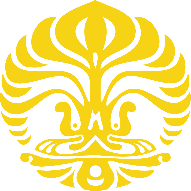 FORM PESERTALOKAKARYA DESAIN DAN METODE RISET – SMART CITY 2018Daftar Dokumen yang Perlu Disiapkan PesertaLembar Pengesahan Peserta LokakaryaDesain dan Metode Riset - SMART CITY 2018Saya yang bertanda tangan di bawah ini,dengan ini mendaftar sebagai peserta Lokakarya Desain dan Metode Riset – SMART CITY yang diselenggarakan pada 5 – 9 Maret 2018 dan bersedia mengikuti seluruh kegiatan pelatihan.*Coret yang tidak sesuai atau tidak diperlukan*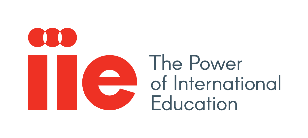 Letter of ConsentPermission to Use Image ContentSubject	: Research Design and Methods Short CourseLocation	:I grant the permission for USAID Sustainable Higher Education Research Alliances (SHERA), its representatives and employees the rights to take photographs/videos of myself and my property in connection with the above-identified subject.Therefore USAID SHERA, its assigns and transferees to copyright, may use and publish them in print and/or electronically as well as may use any of my image with or without my name and for any lawful purpose, including for example such purposes as publicity, illustration, advertising, and website content within USAID SHERA purposes.I have read and understand the above statement.Signature _____________________Printed name _____________________Date _____________________Menara Imperium, 28th Floor, Suite B-II. Jl. H.R. Rasuna Said Kav.1, Kuningan, Jakarta 12980, IndonesiaNo.Nama DokumenKeteranganDIKUMPULKAN SAAT PENDAFTARANDIKUMPULKAN SAAT PENDAFTARANDIKUMPULKAN SAAT PENDAFTARAN1Data PesertaGoogle Formbit.ly/lokarisetSMARTCITY2Draf proposal yang hendak diusulkan ke sumber pendanaanSesuai format yang dituju,unggah di Google Form3Lembar PengesahanTerlampir,unggah di Google Form4Letter of Consent: Permission to Use Image ContentTerlampir,unggah di Google Form5Foto/pindaian (scan) Kartu Tanda Penduduk (KTP)Unggah di Google FormDIKUMPULKAN SAAT KEDATANGAN PADA LOKAKARYADIKUMPULKAN SAAT KEDATANGAN PADA LOKAKARYADIKUMPULKAN SAAT KEDATANGAN PADA LOKAKARYA1Boarding Pass Asli atau Bukti Online Check-inBagi yang naik pesawatNama Lengkap Bergelar:_______________________________________________________________________Asal Universitas:_______________________________________________________________________Fakultas:_______________________________________________________________________Program Studi:_______________________________________________________________________Jenis Kelamin: *Laki-laki / Perempuan*Status Akademis:*Dosen di Tingkat Master / Dosen Pemula di Tingkat Doktoral / Mahasiswa Doktoral*NIP/NIDN/NPM:_______________________________________________________________________Pangkat/Golongan Ruang*:(khusus bagi pendaftar dosen PNS)Jabatan Struktural*:(khusus bagi pendaftar dosen)Jabatan Fungsional*:(khusus bagi pendaftar dosen)Tempat, Tanggal Lahir:_______________________________________________________________________Alamat Surel (E-mail):_______________________________________________________________________Nomor Telepon/HP:_______________________________________________________________________Judul Riset:_______________________________________________________________________Tema Riset:(isi sesuai salah satu tema SMART CITY)Topik Riset:(isi sesuai salah satu topik SMART CITY)Jenis Hibah yang Dituju:(beri tanda  pada pilihan di bawah ini)Riset KEMENRISTEKDIKTI :_____ Kerja Sama Luar Negeri_____ Berbasis Kompetensi_____ Strategis Nasional_____ Penciptaan Dan Penyajian Seni_____ Strategis Nasional_____ Dosen Pemula_____ Kerjasama Antar Perguruantinggi_____ Tim Pascasarjana_____ Disertasi Doktor_____ Pendidikan Magister Menuju Doktor Untuk Sarjana Unggul_____ Pascadoktor_____ Dasar Unggulan Perguruan Tinggi_____ Terapan Unggulan Perguruan Tinggi_____ Pengembangan Unggulan Perguruan TinggiLain-lain (sebutkan) : _______________________________________________________(Kota), (tanggal) (bulan) 2018(Tanda Tangan)(Nama Lengkap Bergelar)(NIP/NIDN/NPM)